										Ljubljana   23.01. 2013.JADRANJA   IN  ŠOLANJA     2013    -   J K    ODISEJJadralska  usposabljanja,  ki jih vodi  Srečko ŠkrlecNA VSEH NIVOJIHosnovni jadralni tečajnadaljevalni in izpopolnjevalni tečajipriprava in trening za regateudeležba na regatah nočno in tudi extremno jadranje ( heavy weather sailing ) tečaji za skiperje – samostojne voditelje posadkepotovalna jadranja v Jadranu in    - Italija – Grčija jadranje za zaključene skupine     - team building družinsko  dopustniško  jadranje  - lahko tudi z otroki    PREDLAGANI TERMINI JADRANJ 201317.04  do  21.04.		POTOVALNO JADRANJE V ITALIJO  –Rimini  = BEATLON  = skipersko, nočno, off shore26.04  do  02.05.                REGATA  JK NOVO MESTO akvatorij: Lošinj =  regata in nabiranja izkušenj ca 250 nMMAJ			VSI VIKENDI   =  ŠOLANJA IN JADRANJA  -->   program po izbiri kandidatovMAJ po programu JKO	REGATA JKO +  tradicionalno jadranje do regatnega polja in nazaj, cca 300 nMJUNIJ  do   AVGUST 	 POTOVALNA JADRANJA  V DALMACIJI;   in v  JUŽNO ITALIJO, TREMITI, KALABRIJA,                                               MESSINA, SICILIJA, EOLSKO OTOČJE,  (tudi Grčija?)   in nazaj …    več etap !!!			Vsebina jadranj  =  dopusti + nabiranje vsakovrstnih izkušenj +  strokovno vodenjeSEPTEMBER		VSI VIKENDI   =  ŠOLANJA IN JADRANJA  -->   program po izbiri kandidatov28.09. do  03.10.		REGATA JKO +  tradicionalno jadranje do regatnega polja in nazaj, cca 300 nM11.10.do  13.10.  		BARCOLANA, TRŽAŠKA REGATA  + transfer, trening, regata,  cca 120 nM07.11.do  10.11.		REGATA ELAN IMPRESSION (Biograd n/m ) + transfer, trening, regata,  cca 350 nM04.12.do  12.12.		 PREDBOŽIČNO JADRANJE (Susak,Premuda..) regata,nočno-zimsko extremno jadranje    Izhodišče za gornji terminski plan,  je dolgoletna izkušnja udeležencev. V časovnem načrtu so zato kronološko začrtane »obvezne udeležbe»  in ostali  predlagani  termini.  Lahko pa , ob pravočasnem dogovoru, s sestavljeno ekipo (največ 5 oseb)  izvedemo jadranje po želji v kateremkoli drugem prostem terminu. O izvedbi največ pove minulo delo in ustno izročilo. Torej  preveri, kaj smo uspešno izpeljali v preteklih letih. Jadralo se bo na odlični, prenovljeni ELAN 33, mnogim poznani jadrnici  BLACK MAGIC.Izvedba, z izhodiščem v hrvaški Istri, marina Červar nudi izredno zanimiv akvatorij za plovbo in hiter prihod do plovil (iz Ljubljane z avtom v 1h 45 min.)  PLANIRAJTE VAŠE AKTIVNOSTI , vključite vaše želje v  predlagan  terminski  plan:Informacije in prijava  neposredno:Tajništvo JK ODISEJ  inSrečko Škrlec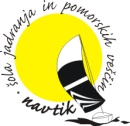 Tel +386 41 678226E-mail:  srecko.skrlec@gmail.com 